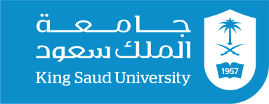 أتعهد أنا الطالبة الموضحة بياناتها أدناه بالموافقة على ما يلي :1- الالتزام بمدة التدريب كاملة دون غياب مطلقا ( مع وجوب تعويض أيام الغياب بعذر إن وجدت ، وإلا ستحسم من درجات التقييم ) .2- الالتزام بالآداب العامة والعادات والتقاليد خلال مدة التدريب .3- الالتزام باللوائح والأنظمة وضوابط جهة التدريب .4- الالتزام بالوقت المحدد للحضور والانصراف لدى جهة التدريب .5- الالتزام بتوقيع الحضور والانصراف يوميا لدى جهة التدريب (حسب نظام اثبات الحضور لكل جهة تدريب)6- تحمل مسؤولية كل ما يوكل إلي من اعمال خلال فترة العمل الميداني.7- الالتزام بإرسال تقرير التدريب عبر البريد الإلكتروني خلال المدة المحددة مرفقا باستمارة تقييم الطالبة لجهة التدريب .8- في حال رفض الطالبة لجهتي تدريب تعرض عليها من قبل أستاذة المادة ، تتولى الطالبة بنفسها البحث عن جهة تدريب مناسبة ومقبولة لدى أستاذة المادة وقبل نهاية الفصل الدراسي بمدة لا تقل عن ثمانية أسابيع . 9- عند تعاقد الطالبة مباشرة مع جهة التدريب تتحمل الطالبة مسؤولية متابعة إرسال جهة التدريب لتقييم الطالبة عبر البريد الإلكتروني.أتعهد بالالتزام بما ذكر سابقا وعليه أوقع :اسم الطالبة : .......................................                                                                     التوقيع : .........................................                                                                           التخصص : دبلوم ............................التاريخ :   /   / 1441هـ